令和５年４月１日関係各位東京都算数教育研究会会 長　早藤　基代孝令和５年度　東京都算数教育研究会特別授業・総会・講演会のお知らせ  初春の候、皆様におかれましては、ますますご健勝のこととお喜び申し上げます。　さて、東京都算数教育研究会では、下記のように令和５年度定期総会並びに特別授業・講演会を開催いたします。　校務等ご多用の折とは存じますが、ご参加くださいますようご案内申し上げます。記１　日　時　 令和５年５月１１日（木） １３：４５～１６：４５２　場　所　 稲城市立稲城第二小学校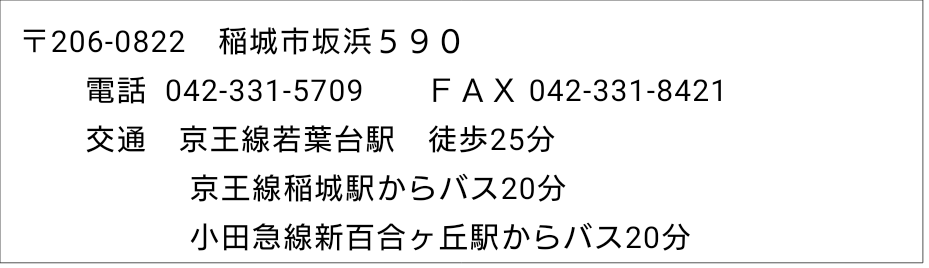 ３　内　容　（１）講師による特別授業　１３：４５～１４：３０（学年、単元未定）講 師  文部科学省国立教育政策研究所教育課程研究センター研究開発部教育課程調査官　　　　　笠井　健一先生（２）総　会　　　　　　　１４：４５～１５：３０     ・令和４年度事業報告・決算報告　　 ・令和５年度役員の承認     ・令和５年度事業計画案及び予算案の承認（３）講演会　　　　　　　１５：３０～１６：４５        演  題　「数学的に考える資質・能力を育てる指導と評価の在り方」講　師 　文部科学省国立教育政策研究所教育課程研究センター研究開発部教育課程調査官　　　　　笠井　健一先生４　参加申込　＊　右のQRコードからお申し込みください。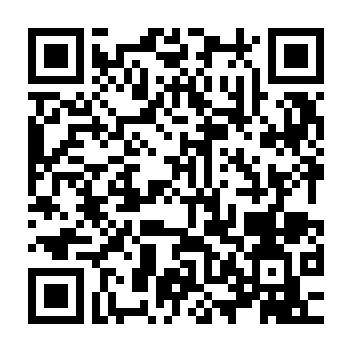 ＊５月９日（火）までにお申し込みください。＊　都算研OBのみなさまは、郵送のハガキにてお返事いただきますようお願いいたします。　    　《連絡先》　 調布市立第一小学校校長 樋川　宣登志電話042-481-7636《都算研ホームぺージ》　http://tosanken.main.jp/